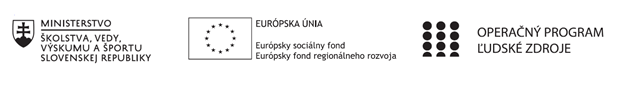 Štvrťročná správa o činnosti pedagogického zamestnanca pre štandardnú stupnicu jednotkových nákladov„hodinová sadzba učiteľa/učiteľov podľa kategórie škôl (ZŠ, SŠ)- počet hodín strávených vzdelávacími aktivitami („extra hodiny“)“Operačný programOP Ľudské zdroje Prioritná os1 Vzdelávanie PrijímateľStredná odborná škola techniky a služieb, Tovarnícka 1609, TopoľčanyNázov projektuZvýšenie kvality odborného vzdelávania a prípravy na Strednej odbornej škole techniky a služiebKód ITMS ŽoP312011AGX9Meno a priezvisko pedagogického zamestnancaMrg. Renata VrankováDruh školy Stredná škola – SOŠ TaS, Tovarnícka 1609, TopoľčanyNázov a číslo rozpočtovej položky rozpočtu projektu4.6.1  Štandardná stupnica jednotkových nákladov ,,hodinová sadzba učiteľa SŠ – zvýšené hodiny strávené vzdelávacími aktivitami (extra hodiny)"Obdobie vykonávanej činnosti01.4.2021 – 30.06.2021Správa o činnosti:Názov vzdelávacej aktivity – extra hodina :  EkochémiaPredmet sa vyučuje v triedach : II.C- kaderník a hostinský, hostinskáIII. C - kaderník a hostinský, hostinskáCieľom aktivity je zlepšiť výsledky žiakov v oblasti prírodovednej gramotnosti, prostredníctvom uplatnenia extra hodín a realizáciou aktivít mimoškolskej činnosti a vzdelávania a kooperácie pedagogických a odborných zamestnancov.Pri vyučovaní tohto predmetu sa použili aktivizujúce, názorno - demonštratívne , aplikačné, problémové a praktické metódy vyučovania na získanie požadovaných zručností. Apríl – odučené témy dištančnou formouTrieda : II.C                              Ekochémia                           Počet – 4 hodiny7.4. 2021 Ozónová vrstva – online prezentácia, vysvetlenie vzťahov, pochopenie, že životné prostredie by malo byť v rovnováhe, je však narúšané činnosťou človeka, čo predstavuje značný ekologický problém. (1 hodina)9.4.2021  Smog - Online prezentácia, vysvetlenie vzniku a vlastností smogu, uvedenie typov smogu a objasnenie, čo ich zapríčiňuje, objasnenie, aké zdravotné problémy smog vyvoláva a čo môžeme urobiť my. (1 hodina)21.4.2021 Acidifikácia vôd - Online prezentácia, vysvetlenie súvislostí medzi chemickým znečisťovaním vzduchu a vody a ohrozením človeka, uvedenie príčin vzniku kyslích dažďov, ako kyslé dažde vplývajú na ľudí a prírodu a ako ich môžeme ovplyvniť my. (1 hodina)23.4.2021 Monitoring a informácie o znečisťovaní životného prostredia - Online prezentácia, objasnenie ako monitoring životného prostredia tvorí nevyhnutný prostriedok v procese poznania stavu a rozhodovania sa v oblasti ochrany a tvorby životného prostredia. (1 hodina)Apríl – odučené témy  prezenčnou formouTrieda : III.C                              Ekochémia                           Počet – 4 hodiny13.04. 2021   Ozónová vrstva –vysvetlenie vzťahov, pochopenie, že životné prostredie by malo byť v rovnováhe, je však narúšané činnosťou človeka, čo predstavuje značný ekologický problém.  (1 hodina)14. 4.2021   Smog - vysvetlenie vzniku a vlastností smogu, uvedenie typov smogu a objasnenie, čo ich zapríčiňuje, objasnenie, aké zdravotné problémy smog vyvoláva a čo môžeme urobiť my. (1 hodina)27.4.2021 Acidifikácia vôd - vysvetlenie súvislostí medzi chemickým znečisťovaním vzduchu a vody a ohrozením človeka, uvedenie príčin vzniku kyslých dažďov, ako kyslé dažde vplývajú na ľudí a prírodu a ako ich môžeme ovplyvniť my. (1 hodina)28.4. 2021  Monitoring a informácie o znečisťovaní životného prostredia - objasnenie ako monitoring životného prostredia tvorí nevyhnutný prostriedok v procese poznania stavu a rozhodovania sa v oblasti ochrany a tvorby životného prostredia. (1 hodina)Zoznam extra hodín odučených dištančným vzdelávaním: 7.04. 2021    – II.C  Ekochémia( online, edupage)                      1 hodina	 9.04. 2021   –  II.C Ekochémia ( online, edupage)                      1 hodina21.04. 2021   – II.C Ekochémia ( online, edupage)	                  1 hodina23.04. 2021   – II.C Ekochémia ( online, edupage)               	1 hodinaZoznam extra hodín odučených prezenčným vzdelávaním:13.04. 2021   – III.C   (prezenčne)	                                1 hodina14.04. 2021  – III.C (prezenčne)	                                   1 hodina27.04. 2021  –  III.C   (prezenčne)	                                1 hodina28.04. 2021  – III.C (prezenčne)	                                   1 hodinaPopis extra hodín odučených dištančnou formou mesiac apríl:Počas dištančnej formy som využívala počas hodiny dva spôsoby realizácie extra hodiny. Online prezentácia bola prevedená online cez program MS Teams. Následne cez program edupage   bola žiakom zadaná úloha, ktorú  počas hodiny vypracovali a poslali na edupage. Extra hodina pozostávala z prípravy materiálov, názornej ukážka a kontroly výstupov žiakov.7.4. 2021 – II.C  téma Ozónová vrstva predvedená spôsobom prezentácie cez online hodinu, aplikácia pri brainstormingu žiakov, cez edupage zadaná úloha a následným výstupom žiaka bolo popísať jeho výskyt, vlastnosti, popísať jeho úlohu, uviesť čo ju narúša a kde sa využívajú freóny najčastejšie. (1 hodina)9.4.2021  –  II.C téma Smog predvedená formou prezentácie cez online hodinu, aplikácia pri brainstormingu žiakov a cez edupage zadaná úloha. Výstupom bolo vysvetlenie vzniku a vlastností smogu, uvedenie typov smogu a objasnenie, čo ich zapríčiňuje, objasnenie, aké zdravotné problémy smog vyvoláva a čo môžeme urobiť my. (1 hodina)21.4.2021 – II.C téma Acidifikácia vôd predvedená spôsobom prezentácie, aplikácia pri použití pojmovej mapy, zadanie domácej úlohy cez edupage  a následným výstupom žiaka bolo vysvetliť ako vznikajú kyslé dažde, príčiny ich vzniku, čo ich spôsobuje a aké sú ich environmentálne následky. (1 hodina)23.4.2021 – II.C téma Monitoring a informácie o znečisťovaní životného prostredia predvedená formou online hodiny, bola predvedená prezentácia, aplikácia pomocou pojmovej mapy a cez edupage zadaná úloha. Vo výstupe žiaci uviedli načo slúži monitoring životného prostredia, čo sa monitoruje, kto ho zabezpečuje, čo sleduje monitoring ovzdušia a vôd. (1 hodina)Popis extra hodín odučených prezenčnou formou:13.4. 2021 – III.C  téma Ozónová vrstva, aplikácia pri brainstormingu žiakov, cez edupage zadaná úloha a následným výstupom žiaka bolo popísať jeho výskyt, vlastnosti, popísať jeho úlohu, uviesť čo ju narúša a kde sa využívajú freóny najčastejšie. (1 hodina)14. 4.2021   –  III.C téma Smog, aplikácia pri brainstormingu žiakov a cez edupage zadaná úloha. Výstupom bolo vysvetlenie vzniku a vlastností smogu, uvedenie typov smogu a objasnenie, čo ich zapríčiňuje, objasnenie, aké zdravotné problémy smog vyvoláva a čo môžeme urobiť my. (1 hodina)27.4.2021 – III.C téma Acidifikácia vôd predvedená spôsobom prezentácie, aplikácia pri použití pojmovej mapy následným výstupom žiaka bolo vysvetliť ako vznikajú kyslé dažde, príčiny ich vzniku, čo ich spôsobuje a aké sú ich environmentálne následky. (1 hodina)28.4. 2021  – III.C téma Monitoring a informácie o znečisťovaní životného prostredia predvedená formou online hodiny, bola predvedená prezentácia, aplikácia pomocou pojmovej brainstormingu žiakov. Vo výstupe žiaci uviedli načo slúži monitoring životného prostredia, čo sa monitoruje, kto ho zabezpečuje, čo sleduje monitoring ovzdušia a vôd. (1 hodina)Máj – odučené témy  prezenčnou formouTrieda : II.C                              Ekochémia                           Počet – 4 hodiny6.5.2021 Znečisťovanie ovzdušia – vysvetlenie vzťahov, pochopenie, že životné prostredie by malo byť v rovnováhe, je však narúšané činnosťou človeka, čo predstavuje značný ekologický problém. Aplikácia pri vypĺňaní pracovného listu. (1 hodina)7.5.2021 Exhaláty - vysvetlenie vzniku a vlastností exhalátov, uvedenie typov exhalátov, ich šírenie, objasnenie, čo ich zapríčiňuje, aké zdravotné problémy exhaláty vyvolávajú a čo môžeme urobiť my. (1 hodina)20.5.2021 Znižovanie nečistôt v ovzduší - objasnenie ako znižovanie nečistôt v ovzduší tvorí nevyhnutný prostriedok v oblasti ochrany a tvorby životného prostredia. (1 hodina)21.5. 2021 Kontrola čistoty vody - vysvetlenie najdôležitejšieho prostriedku kontroly čistoty vôd - jej chemickú analýzu, objasnenie základných ukazovateľov, ktoré sa sledujú a čo sleduje Slovenský hydrometeorologický ústav. (1 hodina)Trieda : III.C                              Ekochémia                           Počet – 3 hodiny11.5.2021 Znečisťovanie ovzdušia – vysvetlenie vzťahov, pochopenie, že životné prostredie by malo byť v rovnováhe, je však narúšané činnosťou človeka, čo predstavuje značný ekologický problém. Aplikácia pri vypĺňaní pracovného listu. (1 hodina)12.5.2021 Hospodárenie s vodou - vysvetlenie významu hospodárenia s vodou, objasnenie, čo by znamenalo narušenie režimu, uvedenie chránených vodohospodárskych oblastí a ich hľadanie na slepej mape. (1 hodina)25.5.2021 Čistenie odpadových vôd - objasnenie významu a nutnosti čistenia odpadových vôd pre ľudí a životné prostredie, technologické procesy úpravy a čistenia odpadových vôd. (1 hodina)Jún – odučené témy  prezenčnou formouTrieda : II.C                              Ekochémia                           Počet – 2 hodiny9.6.2021 Hospodárenie s vodou - vysvetlenie významu hospodárenia s vodou, objasnenie, čo by znamenalo narušenie režimu, uvedenie chránených vodohospodárskych oblastí a ich hľadanie na slepej mape. (1 hodina)10.6.2021 Čistenie odpadových vôd - objasnenie významu a nutnosti čistenia odpadových vôd pre ľudí a životné prostredie, technologické procesy úpravy a čistenia odpadových vôd. (1 hodina)Spolu odučené hodiny za mesiac apríl, máj, jún:        II.C   - 10 hodín      III.C -  7 hodínSpráva o činnosti:Názov vzdelávacej aktivity – extra hodina :  EkochémiaPredmet sa vyučuje v triedach : II.C- kaderník a hostinský, hostinskáIII. C - kaderník a hostinský, hostinskáCieľom aktivity je zlepšiť výsledky žiakov v oblasti prírodovednej gramotnosti, prostredníctvom uplatnenia extra hodín a realizáciou aktivít mimoškolskej činnosti a vzdelávania a kooperácie pedagogických a odborných zamestnancov.Pri vyučovaní tohto predmetu sa použili aktivizujúce, názorno - demonštratívne , aplikačné, problémové a praktické metódy vyučovania na získanie požadovaných zručností. Apríl – odučené témy dištančnou formouTrieda : II.C                              Ekochémia                           Počet – 4 hodiny7.4. 2021 Ozónová vrstva – online prezentácia, vysvetlenie vzťahov, pochopenie, že životné prostredie by malo byť v rovnováhe, je však narúšané činnosťou človeka, čo predstavuje značný ekologický problém. (1 hodina)9.4.2021  Smog - Online prezentácia, vysvetlenie vzniku a vlastností smogu, uvedenie typov smogu a objasnenie, čo ich zapríčiňuje, objasnenie, aké zdravotné problémy smog vyvoláva a čo môžeme urobiť my. (1 hodina)21.4.2021 Acidifikácia vôd - Online prezentácia, vysvetlenie súvislostí medzi chemickým znečisťovaním vzduchu a vody a ohrozením človeka, uvedenie príčin vzniku kyslích dažďov, ako kyslé dažde vplývajú na ľudí a prírodu a ako ich môžeme ovplyvniť my. (1 hodina)23.4.2021 Monitoring a informácie o znečisťovaní životného prostredia - Online prezentácia, objasnenie ako monitoring životného prostredia tvorí nevyhnutný prostriedok v procese poznania stavu a rozhodovania sa v oblasti ochrany a tvorby životného prostredia. (1 hodina)Apríl – odučené témy  prezenčnou formouTrieda : III.C                              Ekochémia                           Počet – 4 hodiny13.04. 2021   Ozónová vrstva –vysvetlenie vzťahov, pochopenie, že životné prostredie by malo byť v rovnováhe, je však narúšané činnosťou človeka, čo predstavuje značný ekologický problém.  (1 hodina)14. 4.2021   Smog - vysvetlenie vzniku a vlastností smogu, uvedenie typov smogu a objasnenie, čo ich zapríčiňuje, objasnenie, aké zdravotné problémy smog vyvoláva a čo môžeme urobiť my. (1 hodina)27.4.2021 Acidifikácia vôd - vysvetlenie súvislostí medzi chemickým znečisťovaním vzduchu a vody a ohrozením človeka, uvedenie príčin vzniku kyslých dažďov, ako kyslé dažde vplývajú na ľudí a prírodu a ako ich môžeme ovplyvniť my. (1 hodina)28.4. 2021  Monitoring a informácie o znečisťovaní životného prostredia - objasnenie ako monitoring životného prostredia tvorí nevyhnutný prostriedok v procese poznania stavu a rozhodovania sa v oblasti ochrany a tvorby životného prostredia. (1 hodina)Zoznam extra hodín odučených dištančným vzdelávaním: 7.04. 2021    – II.C  Ekochémia( online, edupage)                      1 hodina	 9.04. 2021   –  II.C Ekochémia ( online, edupage)                      1 hodina21.04. 2021   – II.C Ekochémia ( online, edupage)	                  1 hodina23.04. 2021   – II.C Ekochémia ( online, edupage)               	1 hodinaZoznam extra hodín odučených prezenčným vzdelávaním:13.04. 2021   – III.C   (prezenčne)	                                1 hodina14.04. 2021  – III.C (prezenčne)	                                   1 hodina27.04. 2021  –  III.C   (prezenčne)	                                1 hodina28.04. 2021  – III.C (prezenčne)	                                   1 hodinaPopis extra hodín odučených dištančnou formou mesiac apríl:Počas dištančnej formy som využívala počas hodiny dva spôsoby realizácie extra hodiny. Online prezentácia bola prevedená online cez program MS Teams. Následne cez program edupage   bola žiakom zadaná úloha, ktorú  počas hodiny vypracovali a poslali na edupage. Extra hodina pozostávala z prípravy materiálov, názornej ukážka a kontroly výstupov žiakov.7.4. 2021 – II.C  téma Ozónová vrstva predvedená spôsobom prezentácie cez online hodinu, aplikácia pri brainstormingu žiakov, cez edupage zadaná úloha a následným výstupom žiaka bolo popísať jeho výskyt, vlastnosti, popísať jeho úlohu, uviesť čo ju narúša a kde sa využívajú freóny najčastejšie. (1 hodina)9.4.2021  –  II.C téma Smog predvedená formou prezentácie cez online hodinu, aplikácia pri brainstormingu žiakov a cez edupage zadaná úloha. Výstupom bolo vysvetlenie vzniku a vlastností smogu, uvedenie typov smogu a objasnenie, čo ich zapríčiňuje, objasnenie, aké zdravotné problémy smog vyvoláva a čo môžeme urobiť my. (1 hodina)21.4.2021 – II.C téma Acidifikácia vôd predvedená spôsobom prezentácie, aplikácia pri použití pojmovej mapy, zadanie domácej úlohy cez edupage  a následným výstupom žiaka bolo vysvetliť ako vznikajú kyslé dažde, príčiny ich vzniku, čo ich spôsobuje a aké sú ich environmentálne následky. (1 hodina)23.4.2021 – II.C téma Monitoring a informácie o znečisťovaní životného prostredia predvedená formou online hodiny, bola predvedená prezentácia, aplikácia pomocou pojmovej mapy a cez edupage zadaná úloha. Vo výstupe žiaci uviedli načo slúži monitoring životného prostredia, čo sa monitoruje, kto ho zabezpečuje, čo sleduje monitoring ovzdušia a vôd. (1 hodina)Popis extra hodín odučených prezenčnou formou:13.4. 2021 – III.C  téma Ozónová vrstva, aplikácia pri brainstormingu žiakov, cez edupage zadaná úloha a následným výstupom žiaka bolo popísať jeho výskyt, vlastnosti, popísať jeho úlohu, uviesť čo ju narúša a kde sa využívajú freóny najčastejšie. (1 hodina)14. 4.2021   –  III.C téma Smog, aplikácia pri brainstormingu žiakov a cez edupage zadaná úloha. Výstupom bolo vysvetlenie vzniku a vlastností smogu, uvedenie typov smogu a objasnenie, čo ich zapríčiňuje, objasnenie, aké zdravotné problémy smog vyvoláva a čo môžeme urobiť my. (1 hodina)27.4.2021 – III.C téma Acidifikácia vôd predvedená spôsobom prezentácie, aplikácia pri použití pojmovej mapy následným výstupom žiaka bolo vysvetliť ako vznikajú kyslé dažde, príčiny ich vzniku, čo ich spôsobuje a aké sú ich environmentálne následky. (1 hodina)28.4. 2021  – III.C téma Monitoring a informácie o znečisťovaní životného prostredia predvedená formou online hodiny, bola predvedená prezentácia, aplikácia pomocou pojmovej brainstormingu žiakov. Vo výstupe žiaci uviedli načo slúži monitoring životného prostredia, čo sa monitoruje, kto ho zabezpečuje, čo sleduje monitoring ovzdušia a vôd. (1 hodina)Máj – odučené témy  prezenčnou formouTrieda : II.C                              Ekochémia                           Počet – 4 hodiny6.5.2021 Znečisťovanie ovzdušia – vysvetlenie vzťahov, pochopenie, že životné prostredie by malo byť v rovnováhe, je však narúšané činnosťou človeka, čo predstavuje značný ekologický problém. Aplikácia pri vypĺňaní pracovného listu. (1 hodina)7.5.2021 Exhaláty - vysvetlenie vzniku a vlastností exhalátov, uvedenie typov exhalátov, ich šírenie, objasnenie, čo ich zapríčiňuje, aké zdravotné problémy exhaláty vyvolávajú a čo môžeme urobiť my. (1 hodina)20.5.2021 Znižovanie nečistôt v ovzduší - objasnenie ako znižovanie nečistôt v ovzduší tvorí nevyhnutný prostriedok v oblasti ochrany a tvorby životného prostredia. (1 hodina)21.5. 2021 Kontrola čistoty vody - vysvetlenie najdôležitejšieho prostriedku kontroly čistoty vôd - jej chemickú analýzu, objasnenie základných ukazovateľov, ktoré sa sledujú a čo sleduje Slovenský hydrometeorologický ústav. (1 hodina)Trieda : III.C                              Ekochémia                           Počet – 3 hodiny11.5.2021 Znečisťovanie ovzdušia – vysvetlenie vzťahov, pochopenie, že životné prostredie by malo byť v rovnováhe, je však narúšané činnosťou človeka, čo predstavuje značný ekologický problém. Aplikácia pri vypĺňaní pracovného listu. (1 hodina)12.5.2021 Hospodárenie s vodou - vysvetlenie významu hospodárenia s vodou, objasnenie, čo by znamenalo narušenie režimu, uvedenie chránených vodohospodárskych oblastí a ich hľadanie na slepej mape. (1 hodina)25.5.2021 Čistenie odpadových vôd - objasnenie významu a nutnosti čistenia odpadových vôd pre ľudí a životné prostredie, technologické procesy úpravy a čistenia odpadových vôd. (1 hodina)Jún – odučené témy  prezenčnou formouTrieda : II.C                              Ekochémia                           Počet – 2 hodiny9.6.2021 Hospodárenie s vodou - vysvetlenie významu hospodárenia s vodou, objasnenie, čo by znamenalo narušenie režimu, uvedenie chránených vodohospodárskych oblastí a ich hľadanie na slepej mape. (1 hodina)10.6.2021 Čistenie odpadových vôd - objasnenie významu a nutnosti čistenia odpadových vôd pre ľudí a životné prostredie, technologické procesy úpravy a čistenia odpadových vôd. (1 hodina)Spolu odučené hodiny za mesiac apríl, máj, jún:        II.C   - 10 hodín      III.C -  7 hodínVypracoval (meno, priezvisko, dátum)Mgr. Renata Vranková, 30.6.2021Mgr. Renata Vranková, 30.6.2021PodpisSchválil (meno, priezvisko, dátum)Mgr. Miloš Kováč, 30.6.2021Mgr. Miloš Kováč, 30.6.2021Podpis